ПОМНИТЕ! Ваши знания и умения, правильные и грамотные действия могут сохранить жизнь. ЗАПОМНИ! ТЕЛЕФОНЫ ЭКСТРЕННЫХ СЛУЖБ (01) - Пожарная охрана и спасатели (02) - Полиция (03) - Скорая помощь (04) - Аварийная служба газовой сети                    ЕДДС-8 991-85-08-911С наступлением холодов возрастает вероятность возникновения пожара в жилых домах, что связано с частой эксплуатацией электрических и отопительных приборов. Чтобы избежать трагедии нужно выполнять следующие профилактические мероприятия:  содержите отопительные электрические приборы, плиты в исправном состоянии подальше от штор и мебели на несгораемых подставках;  не допускайте включение в одну сеть электроприборов повышенной мощности, это приводит к перегрузке в электросети;  не применяйте самодельные электронагревательные приборы;  перед уходом из дома убедитесь, что газовое и электрическое оборудование выключено;  будьте внимательны к детям, не оставляйте малышей без присмотра;  курите в строго отведенных местах. Помните, что курение в постели, особенно в нетрезвом виде, часто является причиной пожара. Жителям домовладений, в которых эксплуатируются отопительные печи:  своевременно ремонтируйте отопительные печи при их наличии;  очистите дымоходы от сажи;  заделайте трещины в кладке печи и дымовой трубе песчано-глиняным раствором, оштукатурьте и побелите. Берегите жилище от пожара! Помните, что соблюдение элементарных правил безопасности убережет Вас и Ваших знакомых от беды! 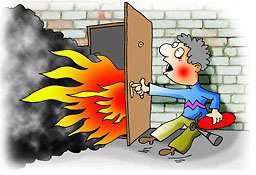 Но если беда случилась, необходимо предпринять следующие действия: Немедленно вызвать пожарную охрану по телефону «01» «101», сообщив точный адрес, свою фамилию и телефон. Принять меры по эвакуации из помещения или квартиры. Отключить от питания все электроприборы. Если лестницы и коридоры заполнены густым дымом, оставайтесь в квартире. 5.Помните, что меньше всего дыма около пола, а закрытая и увлажненная дверь защитит от пламени и продуктов горения достаточно длительное время. 6. Подойдите к окну, привлеките внимание, чтобы пожарные знали Ваше местонахождение. 